ТЕХНИКА И ТЕХНОЛОГИЈАЗА 6. РАЗРЕД09. АПРИЛ 2020.ТЕХНИЧКИ ЦРТЕЖ УРБАНОГ НАСЕЉАМакету урбаног насеља сте већ урадили, тако да за ову седмицу остаје да урадите технички цртеж.Размера је према цртежу R 1:2Рок за израду техничког цртежа  - 7 дана.- цртеж сликати и послати на “GOOGLE CLASSROOM”/учионицу.Срећно! 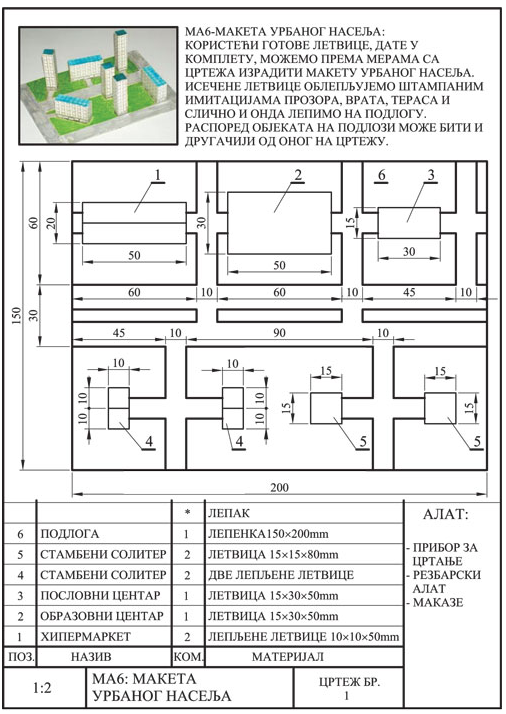 